Section Check In – 4.05 Further AlgebraQuestions1.	The roots of the equation  are  and . Find the value of .2.	The roots of the equation  are and . Find the equation whose roots are  and .3.*	Express  in partial fractions.4.*	Express  in partial fractions.5.	The equation  has roots and.	(i)	Show that the substitution  transforms the equation to.	(ii)	Deduce the value of		(a)	,		(b)	.6.*	Show that .7.*	The roots of the equation  are three consecutive terms of an arithmetic progression. Find the roots.8.*	The expression  is defined by . By first expressing  in 	partial fractions, find the value of the constant  (where ) such that .9.	(i)	The equation  has roots  and . The equation is transformed 
		by the substitution .
		List the roots of the new equation in terms of  and .
	(ii)	Analysis for a precision engineering company project requires the exact real root of the equation  to be found. Use the substitution  to find the exact value of  satisfying the equation.10.*	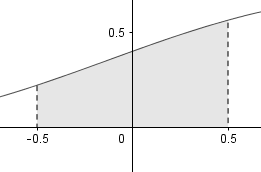 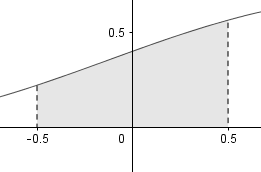 The rational expression  is defined by . The diagram shows the curve  for . The region  is bounded by the curve and the lines  and . The region  is rotated completely about the -axis to form a solid. This solid is the model for an industrial component. Units are metres and it is required to find the volume of the solid.	(i)		Express  in partial fractions and hence find the power series for  up to and including the term in .	(ii)	Using the power series as an approximation to , determine the approximate volume of the solid.		[You may use the result that the volume is given by .]Extension1.	The roots of the equation  are three consecutive terms of a 	geometric progression. Find the roots.2.	The roots of the equation  are  and . Find the equation whose roots are	(i)	 and ,	(ii)	 and ,	(iii)	 and .Worked solutions1.	Transform the equation using substitution 	Required value is sum of roots of this equation, i.e. 2.	From given equation,  and 	For new equation:	sum of roots 	product of roots 			            = 	New equation is 3.	Note that numerator has degree 4 and denominator has degree 3 so division will lead to a linear expression	Let 	Multiplying leads to 	Putting  gives  and so 	Putting  gives  and so 	Considering coefficient of  leads to 	Putting  gives 	Considering coefficient of  leads to  and so  and 	Answer is  4.	Let 	Multiplying leads to 	Putting  gives  and so 	Putting  gives  and so 	Considering coefficient of  leads to  and so 	Answer is 5.	(i)	Substituting  leads to 		Multiplying by  gives 		Expanding gives 		Simplifying gives 	(ii)	Root of new equation corresponding to  is value of  where 		Rearranging gives  and so  or 		Roots of new equation are 	(a)	Sum of roots of new equation 	(b)	Product of roots of new equation  6.	Let Multiplying leads to 	Comparing coefficients or putting particular values of  gives 	So integral is  7.	Let roots be  so that sum of roots 	From equation, sum of roots  so that  and 	Sum of roots two at a time 	From equation,  giving  and so 	Taking  gives roots  and therefore the roots are  	(Taking  gives same roots but in the reverse order)	AlternativesAfter line 2 above, substituting  in the equation enables the value of  to be found  and then the equation can be solved by factorising the left-hand side (knowing already that one of the factors is ).Calling the three roots  at the beginning leads to equivalent work but with slightly more involved algebra.8.	Let 	Multiplying, 	Comparing coefficients and/or substituting particular values gives 	So  giving 	Using limits, 	 gives  	Simplifying gives  and hence 9.	(i)	Root of new equation corresponding to  given by 		Rearranging,  and so roots of new equation are 	(ii)	Applying substitution  gives 		Expanding and simplifying give  and 		So  and the exact  value required is 10.	(i)	Expressing  in partial fractions gives 		Rearranging, 		Expanding as far as  terms, 		Simplifying, 	(ii)	This power series is suitable approximation provided  and , i.e. provided  which will be the case here as the integration limits are  and 		Volume is 		Applying the limits gives   		Volume of the solid is approximately m3Extension1.	If roots are  their product is 	From equation, product is  giving  and so 	Considering sum of roots,  and solving this gives  or 	Using either value of , the three roots are 2.	From the equation,  and 	(i)		Sum of roots 		Product of roots 		Equation is 	(ii)	First, 		For new equation, sum of roots 		Product of roots 		Equation is 	(iii)	Sum of roots 		Product of roots 		Equation is 